MINISTÉRIO DA EDUCAÇÃO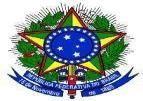 INSTITUTO FEDERAL DE ESPÍRITO SANTOCampus Vila VelhaPrograma de Pós-graduação em Educação em Ciências e Matemática - EducimatAvenida Ministro Salgado Filho, 1000, Bairro Soteco, Vila Velha, Espírito Santo, CEP 29.106-010TÍTULO: SUBTÍTULORESUMOO resumo deve ter um parágrafo único, formatado em Arial, tamanho 12 pt, espaçamento de 1,5 linha entre linhas, alinhamento justificado sem recuo de primeira linha espaçamento antes dos parágrafos de 0 e depois dos parágrafos de 12 pt. (Estilo Resumo)Palavras-chave: as palavras-chave, de três a cinco separadas por ponto final e formatadas como no RESUMO (Estilo Resumo).FORMATAÇÃO DO TEXTOEsta seção trata especificamente da formatação do texto. As seções seguintes tratam de orientações acerca do conteúdo do anteprojeto.PáginaO trabalho deverá ser apresentado com formato de página A4 e com margens de 3 cm à esquerda e superior; e de 2 cm à direita e inferior. Numeração de página superior a direita.FonteO formato de fonte utilizada deve ser Arial, tamanho 12 pt. Os parágrafos devem ter espaçamento antes dos parágrafos de 0, depois dos parágrafos de 12 pt e entre linhas de 1,5 linha, com alinhamento justificado (Estilo Texto). Formatação do título do anteprojetoO título do anteprojeto deve ser deve ser em fonte Arial, tamanho 12 pt, todas em maiúsculas e negrito. Espaçamento antes dos parágrafos de 24 pt, depois dos parágrafos de 12 pt e entre linhas de 1,5 linha, alinhamento centralizado (Estilo TítuloAnteProjeto).Formatação dos títulos de seçõesTodos os títulos de seções e subseções devem ser em fonte Arial, tamanho 12 pt, espaçamento antes dos parágrafos de 24 pt, depois dos parágrafos de 12 pt e entre linhas de 1,5 linha, e alinhamento justificado. Todas as seções devem ser numeradas, conforme neste modelo, exceto RESUMO e REFERÊNCIAS, que seguem a formatação das seções primárias, porém sem numeração (Estilo TítuloResumo).As seções primárias devem ser em negrito e maiúsculas (Estilo Título 1). Caso necessário, as seções secundárias devem ser em maiúsculas e sem negrito (Estilo Título 2) e as terciárias em negrito e somente a primeira letra em negrito (Estilo Título 3).Todos os títulos de seções utilizados neste modelo são meramente ilustrativos, fique à vontade para alterá-los.Formatação das referênciasDeve seguir as normas de referências da ABNT. O texto deve ser em fonte Arial, tamanho 12 pt. Os parágrafos devem ter espaçamento antes dos parágrafos de 0, depois dos parágrafos de 12 pt e espaçamento simples entre linhas, com alinhamento à esquerda (Estilo Referencias).introduçãoLorem ipsum dolor sit amet, consectetuer adipiscing elit. Maecenas porttitor congue massa. Fusce posuere, magna sed pulvinar ultricies, purus lectus malesuada libero, sit amet commodo magna eros quis urna. Nunc viverra imperdiet enim. Fusce est.OBJETIVOSLorem ipsum dolor sit amet, consectetuer adipiscing elit. Maecenas porttitor congue massa. Fusce posuere, magna sed pulvinar ultricies, purus lectus malesuada libero, sit amet commodo magna eros quis urna. Nunc viverra imperdiet enim. Fusce est.Objetivo GeralLorem ipsum dolor sit amet, consectetuer adipiscing elit. Maecenas porttitor congue massa. Fusce posuere, magna sed pulvinar ultricies, purus lectus malesuada libero, sit amet commodo magna eros quis urna. Nunc viverra imperdiet enim. Fusce est.Objetivos específicosLorem ipsum dolor sit amet, consectetuer adipiscing elit. Maecenas porttitor congue massa. Fusce posuere, magna sed pulvinar ultricies, purus lectus malesuada libero, sit amet commodo magna eros quis urna. Nunc viverra imperdiet enim. Fusce est.JUSTIFICATIVALorem ipsum dolor sit amet, consectetuer adipiscing elit. Maecenas porttitor congue massa. Fusce posuere, magna sed pulvinar ultricies, purus lectus malesuada libero, sit amet commodo magna eros quis urna. Nunc viverra imperdiet enim. Fusce est.REFERENCIAL TEÓRICOLorem ipsum dolor sit amet, consectetuer adipiscing elit. Maecenas porttitor congue massa. Fusce posuere, magna sed pulvinar ultricies, purus lectus malesuada libero, sit amet commodo magna eros quis urna. Nunc viverra imperdiet enim. Fusce est.METODOLOGIA DA PESQUISALorem ipsum dolor sit amet, consectetuer adipiscing elit. Maecenas porttitor congue massa. Fusce posuere, magna sed pulvinar ultricies, purus lectus malesuada libero, sit amet commodo magna eros quis urna. Nunc viverra imperdiet enim. Fusce est.indicação do produto educacionalLorem ipsum dolor sit amet, consectetuer adipiscing elit. Maecenas porttitor congue massa. Fusce posuere, magna sed pulvinar ultricies, purus lectus malesuada libero, sit amet commodo magna eros quis urna. Nunc viverra imperdiet enim. Fusce est.REFERÊNCIAS (exemplos retirados das normas do ifes)ANTUNES, Ricardo. Trabalho e precarização numa ordem neoliberal. In: GENTILI, Pablo A. A.; FRIGOTTO, Gaudêncio (org.). A cidadania negada: políticas de exclusão na educação e no trabalho. 5. ed. São Paulo: Cortez, 2011. cap. 2, p. 35-48.DOREA, R. D.; COSTA, J. N.; BATITA, J. M.; FERREIRA, M. M.; MENEZES, R. V.; SOUZA, T. S. Reticuloperitonite traumática associada à esplenite e hepatite em bovino: relato de caso. Veterinária e Zootecnia, São Paulo, v. 18, n. 4, p. 199-202, 2011. Supl. 3.ESPÍRITO SANTO (Estado). Secretaria de Educação e Cultura. Ensino fundamental: anos finais: área de ciências humanas. Vitória: SEDU, 2011. (Currículo básico escola estadual; v. 3).MARTINS, Neire do Rossio; CHILIATO, Gláucia Critter; FRASSON, Márcia Regina. Avaliação de qualidade de um serviço do sistema de arquivos da Unicamp: um modelo piloto de pesquisa com usuários. In: INTEGRAR: Congresso Internacional de Arquivologia, Bibliotecas... 2002, São Paulo. Anais... São Paulo: FEBAB, 2002. p. 295-302.POZZATTI, Valéria Rodrigues de Oliveira. As bibliotecas do Instituto Federal do Espírito Santo e as práticas de disponibilização de trabalhos acadêmicos em formato digital. Orientadora: Flávia Maria Bastos. Rio de Janeiro: 2016. 160 f. Dissertação (Mestrado em Biblioteconomia) – Universidade Federal do Estado do Rio de Janeiro, Rio de Janeiro, 2016.ZORZANELLI, Giovani. Meu lado rosa. Vitória: Quatro Irmãos, 2015.Nome do candidato:Área de concentração:(   ) Educação em Ciências e Tecnologias(   ) Educação MatemáticaLinha de pesquisa:Sublinha:Indicação de orientador, primeira opção (obrigatório):Indicação de orientador, segunda opção (facultativo):